Year 9Living a Christian LifeHome learning workbookTask 1 - Key Word Challenge - WorshipUse the internet or dictionary to find the definitions of the following wordLearn them and ask someone to test you.Task 2  Highlight the words that best describe liturgical worship  in one colour and the words that best describe non-liturgical worship in a different colour (Use your definitions to help you).PEQA)Outline three key differences between liturgical and non-liturgical worship. (3)____________________________________________________________________________________________________________________________________________________________________________________________________________________________________________________________________________________________________________Task 3Tick the appropriate box. Which type of worship is each denomination most likely to engage in?What are the advantages and disadvantages of each type of worship?Task 4: Exam style question‘Liturgical worship is the best type of worship’ Evaluate this statement considering arguments for and against. Refer to Christian teachings and different Christian points of view.______________________________________________________________________________________________________________________________________________________________________________________________________________________________________________________________________________________________________________________________________________________________________________________________________________________________________________________________________________________________________________________________________________________________________________________________________________________________________________________________________________________________________________________________________________________________________________________________________________________________________________________________________________________________________________________________________________________________________________________________________________________________________________________________________________________________________________________________________________________________________________________________________________________________________________________________________________________________________________________________________________________________________________________________________________________________________________________________________________________________________________________________________________________________________________________________________________________________________________________________________________________________________________________________________________________________________________________________________________________________________________________________________________________________________________________________________________________________________________________________________________________________________________________________________________________________________________________________________________________________________________________________________________________________________________________________________________________________________________________________________________________________________________________________________________________________________________________________________________________________________________________________________________________________________________________________________________________________________________________________________________________________________________________________________________________________________________________________________________________________________________________________The SacramentsKey Word ChallengeTask 5: What is a Christian Sacrament?Look up the different catholic sacraments - Unscramble the words to reveal the sacraments; write a definition of that sacrament:Divergent viewsThe Catholic and Orthodox Churches recognise all seven of these sacraments. The Church of England only recognises baptism and the Eucharist.The Salvation Army and Quakers do not recognise any sacraments.The Salvation Army and Quakers do not recognise sacraments as they don't regard some activities as more sacred than others, nor do they believe that any particular ritual is needed to get in touch with God, so they do not believe in the sacraments practised in mainstream Christian churches.Members of the Baptist Church only practice adult or ‘believers baptism’ as they believe that it should be the choice of the individual to make a choice to have faith and trust in God. Infants cannot do this.What are the 39 Articles of Religion?_______________________________________________________Why did the Church of England create these Articles in the mid-sixteenth century?______________________________________________________________________________________________________________Baptism and Holy Communion Task 6:What is the difference between infant and believers baptism?______________________________________________________________________________________________________________________________Why might some people think you should be baptised as an adult and not as a child? Use the table to right down your ideas. Task 7:(C) Explain two reasons why baptism is important for Christians (5 marks). In your answer you must refer to a source of wisdom or authority.One reason is…This means…Another reason is…This is shown in… This shows…Task 8:Look at the source of wisdom and authority. What do you think they tell Christians about the importance of baptism?I think this means/suggests/tells Christians_________________________________________________________________________________________________________________________________________________________________________________________________________________________ The Eucharist The Eucharist is accepted by most Christians as a re-enactment of the final meal that Jesus shared with his disciples. At that meal, he spoke of the wine as being his body and blood.Task 8: Below are two differing opinion about  the role of the Eucharist. Read the different opinions and in the table below note the differences. Hello, my name’s Pope Francis. I’m the head of the Roman Catholic Church. The Eucharist is really important for Catholics and we must attend Mass every Sunday. During the Eucharist: Congregation members confess their sins, Readings from the Bible and intercessionary prayer, The Last Supper is re-enacted and the bread and wine are changed by a process called transubstantiation into the body and blood of Christ, The Rite of Communion: receive the bread and wine. Finally, the Concluding Rite: the priest blesses the people and sends them out into the world.Hello. I’m a priest from the Methodist Church. Holy Communion is usually celebrated once a month in the Methodist Church. It is recommended but not compulsory. We drink non-alcoholic wine during Holy Communion. The main features are:General confession of sinsSharing of the peace and reciting of the Nicene CreedThanksgiving including remembrance of the Last SupperSharing the bread and wine (they do not change into Jesus, but they are symbols of the presence of Christ)The minister blessing the people and sending them out into the world.Why the Eucharist is important for Christians:For Catholics, the bread and wine are turned into the body and blood of Christ; this means Jesus is present with themIt is a weekly gift of grace which gives Christians strengthCelebration of the resurrection of Jesus; reminds them of eternal lifeJesus told his disciples to ‘do this in memory of me’. By doing the Eucharist, Christians are obeying the commands of JesusBrings unity as they share the body and blood of Christ and share the peaceTask 9:What are the main features of the Eucharist?________________________________________________________________________________________________________________________________________________________________________________________________________What are the main similarities / differences between Catholic and Methodist Holy Communion? Try and come up with three differences. ____________________________________________________________________________________________________________________________________________________________________________________________________________________________________________________________________________________________________________Prayer Prayer is a way of communicating with God, usually through words, and having a personal relationship with him. Broadly, there are two types of prayer. Set prayers and Informal prayers. Task 10: Below is a list of the different types of prayers that Christians participate in. Mix and match the correct type of prayer to its description. Task 11:Below is an example of the set prayer known as the Lord’s Prayer. Use five different colours to identify and highlight the five different purposes of prayer.Our Father in heavenHallowed be your nameYour kingdom come,Your will be done,On earth as it is in heaven,Give us this day our daily bread,And forgive us our sins,As we forgive those who sin against us.And lead us not into temptation,But deliver us from evil.Task 12: Exam tutorialExplain two reasons why prayer is important to ChristiansStudent responsePrayer is important to Christians because it is a way of communicating with God. People can pray for different things, for example, to ask for something.Improved student responsePrayer is important to Christians because it is a way of communicating with God. Through prayer, Christians can give thanks and praise to God but also ask for things on behalf of themselves or others. Prayer is important to Christians because Jesus taught people to pray using the Lord’s Prayer and Christians like to follow his example. In addition, using formal prayers or words from Church history help Christians to feel a shared sense of belief and unity making this form of prayer important for Christians.How has this student improved the original answer?________________________________________________________________________________________________________________________________________________________PilgrimageTask 13:Write a definition of the word ‘pilgrimage’Mind map reasons why people may go on a pilgrimage. Task 14: Using the internet and the following hyperlinks – research the different types pilgrimage. Complete the table below. 	Exam practiceTask 15: Create a plan for the question below.D) ‘Every Christian should go on a pilgrimage’ Evaluate this statement considering arguments for and against. __________________________________________________________________________________________________________________________________________________________________________________________________________________________________________________________________________________________________________________________________________________________________________________________________________________________________________________________________________________________________________________________________________________________________________________________________________________________________________________________________________________________________________________________________________________________________________________________________________________________________________________________________________________________________________________________________________________________________________________________________________________________________________________________________________________________________________________________________________________________________________________________________________________________________________________________________________________________________________________________________________________________________________________________________________________________________________________________________________________________________________________________________________________________________________________________________________________________________________________________________________________________________________________________________________________________________________________________________________________________________________________________________________________________________________________________________________________________________________________________________________________________________________________________________________________________________________________________________________________________________________________________________________________________________________________________________________________________________________________________________________________________________________________________________________________________________________________________________________________________________________________________________________________The Future of the ChurchTask 16:Key word challengeMatch the keyword to the definition. Learn them!Christian Missionary WorkTask 17: Read the source of Wisdom and Authority. 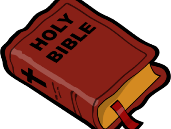 These are the words spoken by Jesus to his disciples before he ascended into heaven. It is known as ‘The Great Commission’. What do you think Jesus expected of the disciples?__________________________________________________________________________________________________________________________________________________________________________________________________________________________________________________________Why was it important for the disciples to spread Jesus’ message?__________________________________________________________________________________________________________________________________________________________________________________________________________________________________________________________How might it influence Christians today?__________________________________________________________________________________________________________________________________________________________________________________________________________________________________________________________Many Christians see it as important that they spread the message of Jesus and evangelise. Some Christians choose to become missionaries spreading the Christian message to different parts of the world.Task 18:Some reasons for missionary work are listed below.Put them in a list according to which you think should be the most important purposeCreate a second list in the order of importance from a Christian point of view.Some people criticise missionary work abroad on the basis that missionaries:Might only spread and impose Western valuesCan infect local populations with germs and diseaseHave caused conflict and even wars in the pastCould be accused of using natural disasters as an opportunity to ‘convert’ those who are suffering. Task 19:To what extent do you agree with the criticisms above? Do you think Christians should focus on just helping people in times of need rather than aiming to convert them? Why might a Christian disagree?Write a response belowEvangelismMissionary work involves evangelism. This is the preaching of the Christian faith in order to invite those of other faiths or none to convert to Christianity.Modern evangelists can be very public figures. They might use television, radio, the internet of social media to get their message across.However, some Christians think evangelism happens naturally in conversation as they talk about their faith with others.Below are some links with short clips about evangelism.https://www.youtube.com/user/GodTVhttps://www.eauk.org/church/stories/greatcommissioncouk-celebrates-first-anniversary.cfmTask 19:Below are some statements. Sort them into two groups, statements which support the idea of evangelism and statements which criticise evangelism.Task 20: Exam practiceC) Explain two reasons why evangelism is important to Christians. In your answer you must refer to a source of wisdom and authority. (5)__________________________________________________________________________________________________________________________________________________________________________________________________________________________________________________________________________________________________________________________________________________________________________________________________________________________________The Local ChurchTask 21 – Complete the text using the words in the box Most Christians belong to a ______ - a community of believers within a particular ________________. The care of the parish and its people is entrusted to a parish ________. The local church building plays and important role in the __________ life together. Living in that community encourages individual Christians to put their faith into _________ in everyday living _________ such as being a good _______ and __________ for those in need.Task 22Below are some ways in which the local church helps individual believers and the wider community who may not be Christians. For each one, try to give a specific example of how the church might do this. There is an example. There are some web links which may help you and give you some ideas.https://www.messychurch.org.uk/https://www.tenterdencofe.co.uk/regular-eventshttp://www.church-poverty.org.uk/The Worldwide ChurchThere are around 2.4 billion Christians in the world making Christianity the largest religion in the world.  International presence:The Catholic Church is a member of the UN in a non-voting capacity. Other Churches are represented by the World Council of Churches based at the Ecumenical Centre in Geneva.Task 23: Look at the SOA below. Explain what it tells Christians about the role of the Worldwide ChurchReconciliation and the ChurchTask 24: Write a definition for the word ‘reconciliation’:Reconciliation:__________________________________________________________________________________________________________________________________________________One of the four main aims of the World Council of Churches is to continually work for peace and bring people in conflict together.Using what you know about Christianity, mind map some ideas about why you think reconciliation is important to Christians:Using your previous knowledge about Christianity, what teachings do you think advocate reconciliation. Persecution and the ChurchTask 25: Write a definition for the word ‘persecution’Persecution: ______________________________________________________________________________________________________________________________________________________There are several countries in the world where it is no longer safe to be a Christian.Use the link below to find out where in the world Christians are most likely to suffer persecution:https://www.opendoorsuk.org/persecution/countries/Watch the clips to gain more insight into persecution:https://www.opendoorsuk.org/persecution/world-watch-list-videos/Charity and the ChurchTask 26: Look at the sources of wisdom & authority above.What do they tell Christians about charity?________________________________________________________________________________________________________________________________________________________________________________________________Use the sources to answer the 5 mark question:C) Explain why charity is important to Christians. In your answer refer to a  SOA.________________________________________________________________________________________________________________________________________________________________________________________________________________________________________________________________________________________________________________________________________________________________________________________________________________________________________________________________________________________________________________________________________________________________________________________________________________________Christian CelebrationsTask 27: Key word challengeAcross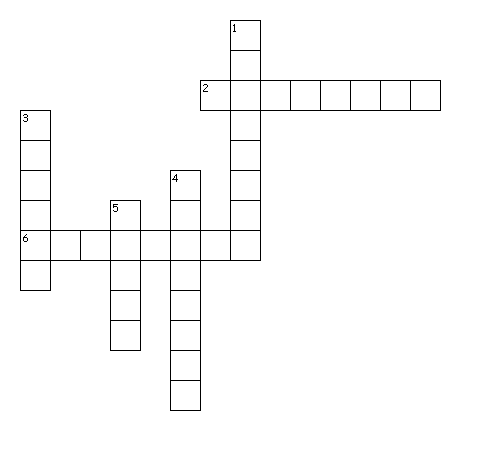 2. The week before Easter6. The birth of someoneDown1. A message from God in which he communicates his will3. A season of preparation for Christmas4. A moment of suddenly revealing something surprising or great5. Staying awake at night to prayChristmasChristmas is the celebration of the birth, and therefore the Incarnation, of Jesus.The whole season runs from 12 before the 25th December to 6th January, which is when the wise men visited Jesus. The 6th of January is known as Epiphany.Advent & Christmas  Task 28 - Use the clips below to find out how Advent & Christmas are observed & what it means to Christians:https://request.org.uk/festivals/advent/https://request.org.uk/festivals/advent/https://request.org.uk/festivals/christmas/https://request.org.uk/festivals/christmas/christmas-in-church/https://request.org.uk/festivals/christmas/why-christmas/Using what you have learned now complete the table below:Task 29:Below are the lyrics to a well-known carol. Can you identify the themes of the Incarnation and Salvation in the lyrics?Once in royal David’s city,
Stood a lowly cattle shed,
Where a mother laid her Baby,
In a manger for His bed:
Mary was that mother mild,
Jesus Christ, her little Child.

He came down to earth from heaven,
Who is God and Lord of all,
And His shelter was a stable,
And His cradle was a stall:
With the poor, and mean, and lowly,
Lived on earth our Saviour holy.

For He is our childhood's pattern;
Day by day, like us, He grew;
He was little, weak, and helpless,
Tears and smiles, like us He knew;
And He cares when we are sad,
And he shares when we are glad.

And our eyes at last shall see Him,
Through His own redeeming love;
For that Child so dear and gentle,
Is our Lord in heaven above:
And He leads His children on,
To the place where He is gone.Task 30 - Holy Week & Easter – Task 3Use the links below  to find out about Holy Week and the importance of Easterhttps://request.org.uk/festivals/easter/https://request.org.uk/festivals/holy-week-and-easter/holy-thursday/https://request.org.uk/festivals/holy-week-and-easter/a-good-friday-service-in-a-catholic-church/https://request.org.uk/festivals/holy-week-and-easter/why-is-the-resurrection-so-important-to-christians/Exam Style QuestionD) ‘Christmas is more important than Easter’ Evaluate this statement considering arguments for and against. In your response you should refer to Christian teachings and reach a justified conclusion. __________________________________________________________________________________________________________________________________________________________________________________________________________________________________________________________________________________________________________________________________________________________________________________________________________________________________________________________________________________________________________________________________________________________________________________________________________________________________________________________________________________________________________________________________________________________________________________________________________________________________________________________________________________________________________________________________________________________________________________________________________________________________________________________________________________________________________________________________________________________________________________________________________________________________________________________________________________________________________________________________________________________________________________________________________________________________________________________________________________________________________________________________________________________________________________________________________________________________________________________________________________________________________________________________________________________________________________________________________________________________________________________________________________________________________________________________________________________________________________________________________________________________________________________________________________________________________________________________________________________________________________________________________________________________________________________________________________________________________________________________________________________________________________________________________________________________________CreedDenominationsLiturgicalNon-liturgicalSermonWorshipSet patterns or ritual that is officially set up by a denomination. The priest is formally dressed in specific clothes.The priest may enter the church as part of a procession.More emphasis on the Bible as the inspired word of God. ‘Book of Common Prayer’ is the official service book of the Church of England. It cannot be changed without government approvalBelieve in an experience of the Holy Spirit.There may be healings, prophecies or speaking in tongues (glossolalia) Maintains a tradition to earlier forms of Christianity.  The church publishes a calendar setting out which forms of service should be used and when. Free to worship as the Holy Spirit lets them. Worshipers may be overcome with the Holy SpiritPriest will wear different colours of vestment (clothing for the priests) depending on what time of year it is, which will match the altarDeveloped through custom and practice not through any authority. Jesus’s presence in the bread and wine in the Eucharist it symbolic, rather than a real presence. Usually traditional but can contain some modern elementsPerforming sacraments such as baptism or Eucharist. Incense may be used. Priest gives a much longer sermon There are set prayers, and the congregation will respond is a set way. Will recite the Nicene or Apostles creed.Priest does not wear any special clothes.The building does not have to be decorated in a particular wayDenominationLiturgicalNon-liturgicalBothCatholicPentecostalAnglicanMethodistType of worshipAdvantagesDisadvantagesLiturgicalNon-liturgicalInformalPrivateTpsmbaiRsitecuhaArimregaTiromfcnaoFnnoescsioAointnginylho sroderBaptised as a childBaptised as an adult E.g. The child is welcomed into the church E.g. the adult can make their own choice about the religion. Catholic Eucharist Methodist holy communion Type of PrayerExplanationPrayers of adorationOldest and most used Christian prayer. Christians believe that Jesus taught this prayer to his disciples. It is formally used in most acts of Christian worship. Confessional prayersIn prayers of petition the person praying:Thinks about their personal needs, thenAsks God for help, guidance, and sometimes forgiveness.Prayers of petition are often said informally as part of private worship. However, some churches set aside a few moments for these prayers during their services of worship, sometimes as part of the intercessory prayers.Intercessory prayersThese prayers are prayers that thank God. The person praying remembers God’s love  and generosity towards them and says thank you. Thanksgiving prayers can be said during corporate, private, liturgical, and non-liturgical worship.Thanksgiving prayersPrayers of this type praise the greatness and power of God. Those praying think about:How special and important God isAll the wonderful things they believe God has done for human beings.Christians believe that these prayers take them to a place where God is, and this enriches their soul. Formal liturgies like the Eucharist are prayers of adoration. These prayers can also be said informally within non-liturgical churches, as well as privately.Lords Prayer This type of prayer is when someone prays to, or pleads with, God on behalf of someone who needs help. An intercessor is someone who:Takes the place of someone, orPuts forward another person’s case.Christians believe that Jesus is the model for intercessory prayer. The reason they think this is because Jesus:Put himself between God and human beings.Prayed for others while on Earth.They believe Jesus continues to intercede from heaven for those who believe in him.Prayers of petitionThese prayers focus on:What it means to be a Christian.What God expects of Christians.Those praying think about what they have done wrong. They confess how they have fallen short of what is expected of them and ask God for forgiveness.Christians believe that if they are truly sorry and confess their sins, God will forgive them. Confessional prayers are said as part of formal liturgies like the Eucharist, and Morning and Evening Prayer services. They can also be used more informally by non-liturgical churches and individuals during private worship.Mediation as prayerThis involves focusing on specific thoughts to do with God, for example, reflecting on Jesus’ life by reading or thinking about a passage from the Bible. Christians believe that the Holy Spirit helps the meditating Christian to understand God more deeply. Site of pilgrimageWhat happens on this pilgrimage?Why is it important for Christians?Jerusalemhttp://request.org.uk/life/spirituality/pilgrimage/ Loudeshttp://www.britishpathe.com/video/pilgrimage-to-lourdes- Iona https://www.youtube.com/watch?v=bpmt_mcLo3E Walsinghamhttps://www.youtube.com/watch?v=4rw9RbloYkg ConvertSending individuals or groups to spread the Christian messageMissionTo change from one set of beliefs to anotherMissionaryPreaching the gospel in order to attract new believersPentecostalismA person who preaches and preaches & invites people to convert to the Christian faith.EvangelismA protestant movement that puts special emphasis on a direct & personal relationship with God through the Holy Spirit.Setting up and running schools and collegesProviding sanitation and clean waterSetting up and staffing hospitals and medical centreSpreading the teachings of JesusTranslating the Bible into every languageSetting up schools and collegesThe Great Commission of Jesus told Christians their duty was to preach the gospel.Archbishop of York and Canterbury said: ‘The urgency of the challenge of the challenge facing us is not in doubt…attendance at Church of England services has declined’.Trying to convert others means you think their religion is wrong and yours is right.They think it is important to tell us other about Christ so they can share his love and so others can get to heaven.People from less developed countries might feel that Christians are trying to force their values and beliefs on them.You cannot love your neighbour if you are telling them their religion is wrong.Some Christians think trying to convert people in a multi-faith world is a form of discrimination.To be forgiven of sins a person must accept Christianity.Supporting the sickSupporting young adults with advice on jobs, training, finance and finding a home.Supporting young families.Giving friendship & help to the elderlyPraying for those in needPrayers for specific people or situations can be requested and said at weekly services.Outreach to the children, the poor and the needy.CelebrationHow is it celebrated?Why is it important to Christians?AdventChristmasEvent in Holy WeekWhat happenedHow do Christians celebrate itPalm SundayHoly (Maundy) ThursdayGood FridayHoly SaturdayEaster Day